УСТАВмуниципального бюджетногоучреждения города Новосибирска«Городской центр психолого-педагогическойподдержки молодежи «Родник»(новая редакция)1. Общие положенияМуниципальное бюджетное учреждение города Новосибирска «Городской центр психолого-педагогической поддержки молодежи «Родник», в дальнейшем именуемое Учреждение, создано в соответствии с решением горисполкома от 08.04.1991 года № 246, зарегистрировано 24.04.1997 года за № 9846 Новосибирской городской регистрационной палатой как муниципальное учреждение «Центр социально-психологической помощи подросткам и родителям «Родник» с городским телефоном доверия», и осуществляет свою деятельность в соответствии с Гражданским кодексом Российской Федерации.19.10.2004 Инспекцией Министерства Российской Федерации по налогам и сборам по Калининскому району г. Новосибирска зарегистрирован Устав в новой редакции с изменением наименования Учреждения на Муниципальное образовательное учреждение дополнительного образования «Центр социально-психологической поддержки молодежи «Родник».02.12.2009 Инспекцией Федеральной налоговой службы по Калининскому району г. Новосибирска зарегистрирован Устав в новой редакции с изменением наименования Учреждения на Муниципальное бюджетное образовательное учреждение дополнительного образования города Новосибирска «Городской центр психолого-педагогической поддержки молодежи «Родник».23.09.2011 Межрайонной инспекцией Федеральной налоговой службы №16 по Новосибирской области зарегистрирован Устав в новой редакции в связи с реорганизацией учреждения и с изменением наименования на Муниципальное бюджетное учреждение города Новосибирска «Центр психолого-педагогической помощи молодежи «Родник».11.01.2012 Межрайонной инспекцией Федеральной налоговой службы №16 по Новосибирской области зарегистрирован Устав муниципального казенного учреждения города Новосибирска «Городской центр психолого-педагогической поддержки молодёжи «Родник» путем изменения типа муниципального бюджетного учреждения города Новосибирска «Центра психолого-педагогической помощи молодежи «Родник».13.01.2020 Межрайонной инспекцией Федеральной налоговой службы №16 по Новосибирской области зарегистрирован Устав муниципального бюджетного учреждения города Новосибирска «Городской центр психолого-педагогической поддержки молодёжи «Родник» путем изменения типа муниципального казенного учреждения города Новосибирска «Городской центр психолого-педагогической поддержки молодёжи «Родник».Настоящая редакция Устава утверждена в целях приведения его в соответствие с действующим законодательством Российской Федерации, а также в связи с реорганизацией учреждения в форме присоединения к нему муниципального бюджетного учреждения города Новосибирска «Центра психолого-педагогической помощи молодежи «Радуга» с переходом всех прав и обязанностей присоединенного учреждения, в соответствии с передаточным актом на основании постановления мэрии города Новосибирска от 13.09.2021 № 3288 «О реорганизации муниципального бюджетного учреждения города Новосибирска «Городской центр психолого-педагогической поддержки молодежи «Родник» в форме присоединения к нему муниципального бюджетного учреждения города Новосибирска «Центра психолого-педагогической помощи молодежи «Радуга».1.2. Учредителем Учреждения является муниципальное образование город Новосибирск (далее – город Новосибирск).В соответствии с Уставом города Новосибирска функции и полномочия учредителя в отношении Учреждения осуществляет мэрия города Новосибирска (далее – мэрия).От имени мэрии функции и полномочия учредителя в отношении Учреждения осуществляют департамент культуры, спорта и молодежной политики мэрии города Новосибирска (далее – Департамент) и департамент земельных и имущественных отношений мэрии города Новосибирска (далее – ДЗиИО). 1.3. Имущество Учреждения принадлежит на праве собственности городу Новосибирску.От имени города Новосибирска права собственника имущества Учреждения в пределах предоставленных им полномочий осуществляют: Совет депутатов города Новосибирска (далее – Совет), мэр города Новосибирска (далее – мэр), мэрия. ДЗиИО управляет и распоряжается имуществом Учреждения в пределах предоставленных ему полномочий.1.4. Полное наименование Учреждения на русском языке: муниципальное бюджетное учреждение города Новосибирска «Городской центр психолого-педагогической поддержки молодежи «Родник».Сокращенное: МБУ Центр «Родник».1.5. Учреждение является некоммерческой организацией.1.6. Учреждение является юридическим лицом, имеет самостоятельный баланс, лицевые счета в департаменте финансов и налоговой политики мэрии города Новосибирска для учета операций со средствами бюджета города, круглую печать со своим полным наименованием на русском языке и указанием его места нахождения, вправе иметь штампы, бланки со своим наименованием, собственную эмблему и другие средства индивидуализации.1.7. Учреждение имеет эмблему (логотип) со следующим описанием:Эмблема (логотип) представляет собой окружность, внутри которой в правой верхней части расположен профиль человека, в задней части профиля расположены стилизованные воздушные пузыри. Под профилем человек расположены стилизованные морские волны. В левой верхней части окружности расположена греческая буква «», знак психологии. Под стилизованными морскими волнами расположена надпись «Родник». В качестве варианта логотипа используется изображение: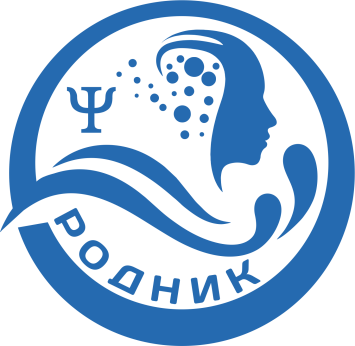 1.8. Учреждение отвечает по своим обязательствам всем находящимся у него на праве оперативного управления имуществом, в том числе приобретенным за счет доходов, полученных от приносящей доход деятельности, за исключением особо ценного движимого имущества, закрепленного за Учреждением или приобретенного Учреждением за счет средств бюджета города Новосибирска, а также недвижимого имущества независимо от того, по каким основаниям оно поступило в оперативное управление Учреждения и за счет, каких средств оно приобретено.Учреждение не несет ответственности по обязательствам города Новосибирска.Город Новосибирск не несет ответственности по обязательствам Учреждения, за исключением случаев, предусмотренных законодательством Российской Федерации.1.9. Учреждение может от своего имени приобретать и осуществлять гражданские права и нести гражданские обязанности, быть истцом и ответчиком в суде. 1.10. Место нахождения Учреждения: город Новосибирск, ул. Народная, д. 13.Почтовый адрес: 630075, город Новосибирск, ул. Народная, д. 13.Телефон: 8(383) 276 02 12.1.11. Учреждение считается созданным, а данные о юридическом лице считаются включенными в Единый государственный реестр юридических лиц со дня внесения соответствующей записи в этот реестр.1.12. Учреждение по согласованию с Департаментом имеет право создавать филиалы и открывать представительства в соответствии с законодательством Российской Федерации.Учреждение самостоятельно в формировании своей структуры, если иное не установлено федеральным законом.Учреждение может иметь в своей структуре основные отделы и отделы, обеспечивающие осуществление психологической деятельности с учетом направленности реализуемых программ, режима пребывания клиентов.Представительства и филиалы должны быть указаны в Едином государственном реестре юридических лиц. Основные отделы и отделы, в том числе филиалы и представительства, не являются юридическими лицами и действуют на основании устава Учреждения и положения об основном отделе, утверждённого в порядке, установленном уставом учреждения.Учреждение имеет следующие отделы:город Новосибирск, ул. Никитина, д. 15, основной отдел «Алиса»;город Новосибирск, пр. Дзержинского, д. 79, основной отдел «Апрель»;город Новосибирск, ул. Маяковского, д. 4, основной отдел «Ассоль»;город Новосибирск, Красный проспект, д. 161/1, основной отдел «Вита»;город Новосибирск, ул. Народная, д. 69, основной отдел «Диалог»;город Новосибирск, ул. Серебренниковская, д. 23, основной отдел «Коралл»;город Новосибирск; ул. Титова д.41/1, основной отдел «Лад»;город Новосибирск; Красный проспект, д. 73, ул. Ломоносова, д. 59, основной отдел «Ника»;город Новосибирск, ул. Широкая, д. 137/3, основной отдел «Прометей»;город Новосибирск, ул. Зорге, д. 42, ул. Сибиряков-Гвардейцев, д. 3, основной отдел «Пеликан».город Новосибирск, ул. Кутателадзе, д. 16, основной отдел «Радуга».1.13. Учреждение не вправе осуществлять долевое участие в деятельности других учреждений, организаций, приобретать акции, облигации, иные ценные бумаги и получать доходы (дивиденды, проценты) по ним, совершать сделки, возможными последствиями которых является отчуждение или обременение имущества, закреплённого за Учреждением, или имущества, приобретённого за счет средств, выделенных Учреждению его собственником.1.14. В своей деятельности Учреждение руководствуется Конституцией Российской Федерации, а также другими федеральными законами, иными нормативными правовыми актами Правительства Новосибирской области; муниципальными правовыми актами города Новосибирска, содержащими нормы, регулирующие отношения в сфере молодёжной политики; уставом Учреждения и локальными нормативными актами Учреждения (далее - локальные нормативные акты).1.15. Устав утверждается Департаментом, согласовывается администрацией Калининского района города Новосибирска и ДЗиИО.1.16. Изменения в устав Учреждения утверждаются и согласовываются в порядке, установленном пунктом 1.15. настоящего Устава.Изменения, внесенные в устав, устав в новой редакции подлежат государственной регистрации в установленном законодательством Российской Федерации порядке.2. Цели, предмет и виды деятельности Учреждения2.1. Учреждение создано для выполнения работ (оказания услуг) в целях обеспечения реализации полномочий органов местного самоуправления города Новосибирска в сфере молодежной политики.2.2. Основная цель деятельности учреждения: оказание помощи молодёжи в поиске психологических ресурсов личностного и профессионального развития.2.3. Предмет и виды деятельности учреждения. Предметом деятельности Учреждения является оказание специализированной психолого-педагогической помощи социально-демографической группе лиц в возрасте от 14 до 35 лет включительно (молодежь, молодые граждане) имеющих гражданство Российской Федерации; молодым семьям - лицам, состоящим в заключенном в установленном законодательством Российской Федерации порядке браке, в том числе воспитывающим ребенка (детей), либо лицо, являющееся единственным родителем (усыновителем) ребенка (детей), в возрасте до 35 лет включительно (за исключением случаев, предусмотренных частью 3 статьи 6 Федерального закона от 30.12.2020 № 489-ФЗ «О молодежной политике в Российской Федерации»), иных категорий граждан, в пределах полномочий, не противоречащим действующему законодательству РФ;Видами деятельности Учреждения являются:- проведение консультирования подростков, молодёжи, родителей, педагогов по вопросам профилактики отклоняющегося поведения, межличностных отношений, коррекции внутрисемейных отношений; - оказание информационно-консультативной помощи по психологическим, педагогическим проблемам подросткам и молодежи по «Телефону доверия», экстренной психологической помощи подросткам и молодежи, пережившим психотравму, очно и по телефону;- выявление, изучение и анализ факторов социально-психологического характера, оказывающих негативное влияние на здоровье молодежи и подростков, формирование у подрастающего поколения мотивации к здоровому образу жизни, обеспечение молодежи достоверной и достаточной информацией по вопросам, касающимся сохранения психического и физического здоровья;- организация для различных групп подростков и молодежи психологических тренингов по развитию навыков общения, самопознания, творческого потенциала личности, преодоления личностных проблем и формирования устойчивой позиции своего существования в мире;- организация на территории города Новосибирска системы профессиональной ориентации, методическое руководство и координация деятельности в данной области; - профессиональное консультирование учащейся молодежи, высвобождаемых работников, безработных и ищущих работу граждан, других социальных групп населения по вопросам профессионального самоопределения и самопознания, выбора профессии с учетом индивидуальных психологических особенностей, состояния здоровья и требований рынка труда;- организация социально-психологической реабилитации несовершеннолетних и молодёжи, оказавшейся в трудной жизненной ситуации;- организация и проведение обучающих семинаров, конференций по психолого-профориентационной тематике для различных категорий населения, в том числе для специалистов учреждений молодежной политики;- разработка, развитие, осуществление, участие в мероприятиях по укреплению института молодой семьи, пропаганде ответственного родительства;- осуществление методической деятельности (учебно-методической, организационно-методической, научно-методической), организация и проведение массовых мероприятий, семинаров педагогических работников, направленных на совершенствование форм и методов их деятельности;- подготовка и издание методических, информационно-аналитических и иных материалов по направлениям деятельности Учреждения;- оказание индивидуальной психологической помощи, в том числе:
консультации, диагностика, коррекционные занятия, психолого-педагогический патронаж.-оказание групповой психолого-педагогической помощи, в том числе: консультации, диагностика, лекции, видеолекторий, тренинговые занятия.-информационная поддержка деятельности субъектов молодежной политики, в том числе: выпуск рекламно-информационных материалов и методических пособий, подготовка статей, публичные выступления, презентации, рекламно-информационные акции.-организация и проведение культурно-досуговых, зрелищных,
спортивно-оздоровительных, гражданско-патриотических и социально значимых
мероприятий.-социально-психологическое исследование молодежной среды.-организационно-методическая поддержка деятельности субъектов молодежной политики, в том числе: разработка программ, методические семинары, индивидуальная и групповая практика студентов, консультирование специалистов, индивидуальные и групповые супервизии, методические советы, мастер-классы, конкурсы, выставки, участие в профильных комиссиях.- осуществление преддипломной практики лиц, обучающихся в средних и высших профессиональных учебных заведениях сферы молодежной политики.2.4. Учреждение выполняет муниципальное задание, установленное Департаментом в соответствии с предусмотренными пунктом 2.3 настоящего устава видами деятельности.2.5. Учреждение не вправе отказаться от выполнения муниципального задания.2.6. Учреждение не вправе осуществлять виды деятельности, не предусмотренные Уставом.2.7. Право Учреждения осуществлять деятельность, на занятие которой необходимо получение специального разрешения (лицензии), членство в саморегулируемой организации или получение свидетельства саморегулируемой организации о допуске к определенному виду работ, возникает с момента получения такого разрешения (лицензии) или в указанный в нем срок, либо с момента вступления Учреждения в саморегулируемую организацию или выдачи саморегулируемой организацией свидетельства о допуске к определенному виду работ и прекращается при прекращении действия разрешения (лицензии), членства в саморегулируемой организации или выданного саморегулируемой организацией свидетельства о допуске к определенному виду работ. 2.8. Приносящая доход деятельность Учреждения.2.8.1. В рамках приносящий доход деятельности Учреждение может сдавать в аренду недвижимое и особо ценное движимое имущество, закрепленное за Учреждением на праве оперативного управления или приобретенное за счет средств, выделенных учредителем на приобретение этого имущества, по согласованию с Департаментом и ДЗиИО, в порядке, установленном действующим законодательством Российской Федерации.2.8.2. Учреждение вправе оказывать дополнительные услуги на платной основе:услуги по оказанию индивидуального и группового психологического консультирования по заявленным проблемам клиентов, не относящихся к категории «молодежь» (дети и подростки до14 лет и взрослые старше 35 лет);услуги психотерапевта, коррекционно-развивающая работа с использованием специализированных методик и технологий, адаптированных для конкретного клиента (клиентов);услуги психолога (медиатора) по семейному психологическому консультированию, проведение семейных сессий (разрешение конфликтов в досудебном порядке);- 	услуги по проведению тренинговых занятий разной тематики для детей до 14 лет и взрослых старше 35 лет;оказание репетиторских услуг (индивидуальных и групповых) по психологической подготовке детей к обучению в школе;услуги по предоставлению аудиторий для проведения конференций, тренингов, семинаров и лекций; услуги по проведению выездных профориентационных квестов для учащихся школ города Новосибирска от 7до14 лет; услуги по психологическому профотбору (профподбору) персонала на соответствие требованиям вакантной должности в рамках договорной деятельности;реализация дополнительных профессиональных образовательных программ повышения квалификации; оказание услуг по организации и проведению тематических семинаров по развитию профессионально-важных качеств;оказание услуг по организации и проведению практики студентов с целью овладения практическими навыками и формирования профессиональной позиции по индивидуальному запросу;-	услуги по оказанию индивидуального и группового психологического консультирования по заявленным проблемам клиентов, не проживающих на территории Советского района или не относящихся к категории «молодежь»;-	услуги по проведению психотерапии, коррекционно-развивающей работы с использование специализированных методик и технологий, адаптированных для конкретного клиента (клиентов);оказание услуг молодой семье по организации краткосрочного содержания детей (организация на базе Учреждения психолого-педагогического сопровождения деятельности детей в игровой среде);услуги по организационному консалтингу (психологическая работа с кадрами: тренинги, диагностика, консультирование, деловые игры);оказание репетиторских услуг (индивидуальных и групповых) по психологической подготовке к школе;услуги по предоставлению аудиторий' для проведения конференций, тренингов, семинаров и лекций;оказание услуг по проведению индивидуальной и групповой внешней супервизии (проверка, контроль, оценка, обратная связь) специалистов с целью повышения квалификации и профилактики профессионального сгорания;оказание услуг по организации и проведению практики студентов с целью овладения практическими навыками и формирования профессиональной позиции по индивидуальному запросу.3. Имущество Учреждения.3.1. Имущество Учреждения формируется за счет:	- имущества, закрепленного за Учреждением на праве оперативного управления;	- средств, полученных от разрешенной Учреждению деятельности, приносящей доходы;	- иных не противоречащих законодательству источников.3.2. Закрепление муниципального имущества на праве оперативного управления за Учреждением осуществляется на основании приказа начальника ДЗиИО. Право оперативного управления на недвижимое имущество возникает у Учреждения с момента государственной регистрации такого права в органах, осуществляющих государственную регистрацию прав на недвижимое имущество и сделок с ним.Право оперативного управления на движимое имущество возникает у Учреждения с момента передачи такого имущества Учреждению по акту приема-передачи (закрепления) имущества, если иное не предусмотрено федеральным законом или не установлено приказом начальника ДЗиИО.3.3.Закрепленное за Учреждением имущество, а также имущество, приобретенное и созданное в процессе деятельности Учреждения, подлежит учету в реестре муниципального имущества города Новосибирска и отражается на балансе Учреждения.3.4. Учреждение управляет и распоряжается находящимся у него в оперативном управлении имуществом в порядке, установленном решением Совета. Муниципальное имущество, закрепленное за Учреждением на праве оперативного управления, по предложению Учреждения с согласия ДЗиИО может быть включено в перечень имущества, находящегося в муниципальной собственности города Новосибирска, свободного от прав третьих лиц (за исключением права хозяйственного ведения, права оперативного управления, а также имущественных прав субъектов малого и среднего предпринимательства) в порядке, установленном решением Совета.3.5. ДЗиИО изымает излишнее, неиспользуемое или используемое не по назначению имущество, закрепленное им за Учреждением либо приобретенное Учреждением за счет средств бюджета города.3.6. Под особо ценным движимым имуществом Учреждения понимается имущество, без которого осуществление Учреждением своей уставной деятельности будет существенно затруднено.3.7. Виды и перечни особо ценного движимого имущества Учреждения определяются в порядке, установленном правовым актом мэрии.3.8. Доходы Учреждения, полученные от разрешенной ему деятельности, поступают в его самостоятельное распоряжение и используются им для достижения целей, ради которых оно создано, если иное не предусмотрено действующим законодательством.3.9. Порядок осуществления Учреждением приносящей доход деятельности определяется локальным нормативным актом Учреждения в соответствии с действующим законодательством.3.10. Учреждение вправе получать добровольные пожертвования на достижение целей, предусмотренных Уставом. 3.11. Крупная сделка может быть совершена Учреждением с предварительного согласия Департамента.Критерии отнесения сделки к крупной сделке определены Федеральным законом от 12.01.96 № 7-ФЗ «О некоммерческих организациях».3.12. Сделки, в совершении которых имеется заинтересованность, определяемая в соответствии с критериями, установленными Федеральным законом от 12.01.96 № 7-ФЗ «О некоммерческих организациях», совершаются Учреждением с предварительного согласия Департамента.3.13. Земельные участки, необходимые для выполнения Учреждением уставной деятельности, предоставляются ему на праве постоянного (бессрочного) пользования в установленном законом порядке.4. Управление Учреждением4.1. Управление Учреждением осуществляет директор Учреждения в соответствии с действующим законодательством и Уставом. 4.2. Директор Учреждения является единоличным исполнительным органом Учреждения.Директор Учреждения назначается заместителем мэра города Новосибирска – начальником департамента культуры, спорта и молодежной политики на основании представления начальника управления молодежной политики мэрии города Новосибирска на срок не более 5 лет, за исключением случаев, предусмотренных правовыми актами мэрии.Трудовой договор с Директором учреждения заключает (изменяет, прекращает) заместитель мэра города Новосибирска - начальник Департамента в порядке, установленном трудовым законодательством и муниципальными правовыми актами города Новосибирска, за исключением случаев, предусмотренных правовыми актами мэрии. Директор Учреждения действует от имени Учреждения без доверенности, в том числе представляет его интересы, совершает в установленном порядке сделки от имени Учреждения, осуществляет прием на работу работников Учреждения, заключает с ними, изменяет и прекращает трудовые договоры, издает приказы, выдает доверенности в порядке, установленном законодательством, и осуществляет иные полномочия, предусмотренные Уставом и трудовым договором. Утверждение структуры и штатного расписание Учреждения осуществляется Департаментом либо директором Учреждения, если ему указанные полномочия переданы, если иное не установлено законодательством Российской Федерации.4.3. Директор Учреждения в течение десяти рабочих дней со дня государственной регистрации Учреждения представляет в Департамент и ДЗиИО копии устава Учреждения и документ о внесении записи в Единый государственный реестр юридических лиц.Директор Учреждения в течение десяти рабочих дней со дня государственной регистрации устава Учреждения или изменений в устав Учреждения представляет в Департамент и ДЗиИО копии устава или копии изменений в устав и лист записи Единого государственного реестра юридических лиц. 4.4. Директор Учреждения подлежит аттестации в порядке, установленном правовым актом мэрии.4.5. Директор Учреждения несет в установленном законом порядке ответственность за убытки, причиненные Учреждению его виновными действиями (бездействием), в том числе в случае утраты имущества Учреждения. 4.6. Совмещение должности директора с другими руководящими должностями (кроме научного и научно-методического руководства) внутри или вне Учреждения не допускается.5. Права и обязанности Учреждения5.1. Учреждение строит свои отношения с другими юридическими и физическими лицами во всех сферах хозяйственной деятельности на основе договоров.Учреждение свободно в выборе предмета и содержания договоров и обязательств, любых форм взаимоотношений, не противоречащих законодательству Российской Федерации, муниципальным правовым актам города Новосибирска и Уставу.5.2. Для выполнения целей, предусмотренных уставом, Учреждение имеет право в порядке, установленном законодательством Российской Федерации, муниципальными правовыми актами города Новосибирска и уставом:- создавать филиалы и основные отделы по согласованию с Департаментом;- утверждать положения о филиалах, основных отделах, назначать их руководителей;- заключать договоры с юридическими и физическими лицами, не противоречащие целям и предмету деятельности Учреждения, а также федеральному законодательству;- приобретать или арендовать основные и оборотные средства за счет имеющихся у него финансовых ресурсов и других источников финансирования;- планировать свою деятельность и определять перспективы развития;- сдавать в аренду недвижимое имущество, закреплённое за Учреждением на праве оперативного управления с возмещением со стороны арендатора эксплуатационных расходов;- выступать муниципальными заказчиками при размещении заказов на поставки товаров, выполнение работ, оказание услуг;- вести консультационную, просветительскую деятельность в сфере охраны здоровья граждан и иную не противоречащую целям создания Учреждения деятельность;- принимать и утверждать локальные нормативные акты, содержащие нормы, регулирующие деятельность Учреждения в пределах своей компетенции в соответствии с законодательством Российской Федерации в порядке, установленном его уставом.Учреждение осуществляет другие права, не противоречащие законодательству Российской Федерации, целям, предмету и видам деятельности Учреждения.5.3. Учреждение осуществляет мероприятия по гражданской обороне, мобилизационной подготовке и пожарной безопасности в соответствии с законодательством Российской Федерации.5.4. Учреждение обязано:- осуществлять деятельность в соответствии с целями, предусмотренными Уставом;- осуществлять оперативный и бухгалтерский учет результатов финансово-хозяйственной и иной деятельности;- вести статистическую отчетность; - отчитываться о результатах финансово-хозяйственной деятельности и об использовании закрепленного за ним муниципального имущества в соответствии с муниципальными правовыми актами города Новосибирска. - обеспечивать гарантированные условия труда и меры социальной защиты своих работников;- создавать условия консультирования клиентов и работников Учреждения;- соблюдать права и свободы клиентов, родителей (законных представителей), работников Учреждения.5.5. Учреждение не вправе размещать денежные средства на депозитах в кредитных организациях, а также совершать сделки с ценными бумагами, если иное не предусмотрено федеральными законами.6. Реорганизация и ликвидация Учреждения6.1. Решение о реорганизации Учреждения принимается в форме постановления мэрии на основании совместного предложения Департамента, ДЗиИО и администрации Калининского района города Новосибирска (далее – администрация района).6.2. Реорганизация Учреждения осуществляется в случаях и в порядке, которые предусмотрены Гражданским кодексом Российской Федерации и иными федеральными законами.6.3. Учреждение считается реорганизованным, за исключением случаев реорганизации в форме присоединения, с момента государственной регистрации юридических лиц, создаваемых в результате реорганизации. При реорганизации Учреждения в форме присоединения к нему другого учреждения первое из них считается реорганизованным с момента внесения в Единый государственный реестр юридических лиц записи о прекращении деятельности присоединенного учреждения.6.4. Решение о ликвидации Учреждения принимается в форме постановления мэрии на основании совместного предложения Департамента, ДЗиИО и администрации Калининского района города Новосибирска.6.5. Учреждение может быть ликвидировано по решению суда по основаниям и в порядке, которые установлены Гражданским кодексом Российской Федерации.6.6. Оставшееся после удовлетворения требований кредиторов имущество Учреждения, а также имущество, на которое в соответствии с федеральными законами не может быть обращено взыскание по обязательствам Учреждения, передается в муниципальную казну города Новосибирска по акту приема-передачи.6.7. Ликвидация Учреждения влечет за собой его прекращение без перехода прав и обязанностей в порядке правопреемства к другим лицам.6.8. Ликвидация и реорганизация Учреждения осуществляется в порядке, предусмотренном Гражданским кодексом Российской Федерации.СОГЛАСОВАНОНачальник департамента земельныхи имущественных отношений мэриигорода Новосибирска_________________ Г. В. Жигульский«___»____________ 2021 г.                                                                                                                                                                                                                                                                  СОГЛАСОВАНОГлава администрации Калининского района города Новосибирска ________________Г.Н. Шатула«___»____________ 2021 г.УТВЕРЖДАЮЗаместитель мэра - начальник департамента культуры, спорта и молодежной политики мэрии города Новосибирска _______________ А. В. Терешкова«___»____________ 2021 г. Приказ №____ от ________2021 г.  